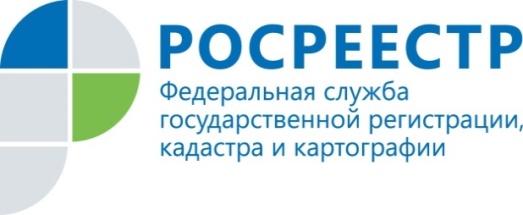 ОбъявлениеРосреестр Татарстана изменил график консультаций для гражданУправление Росреестра по Республике Татарстан вносит изменения в график приема граждан и профессиональных участников рынка недвижимости. Теперь в Казани консультации по вопросам постановки объектов недвижимости на кадастровый учет проводятся в подъезде №7 по адресу  ул. Авангардная, 74 каждую среду с 08.00 до 12.00. В этот же день  обратившиеся могут проконсультироваться по вопросам учета изменений объектов недвижимости, снятия с кадастрового учета, изменения адреса и ошибок при загрузке межевых планов.По другим вопросам консультации проводятся в  следующие дни: - По вторникам с 08.00 до 12.00 - по вопросам государственной регистрации недвижимости юридических лиц и договоров долевого участия; по вопросам наложения и снятия арестов на объекты недвижимости. Кроме того, в этом же подъезде, с целью повышения правовой грамотности субъектов малого и среднего предпринимательства в вопросах предрегистрационной подготовки документов при оформлении недвижимости, действует специальное окно консультаций для представителей бизнес-сообщества. - По четвергам с 08.00 до 12.00 - по вопросам государственной регистрации недвижимости в электронном виде, государственной регистрации недвижимости физических лиц, государственной регистрации сделок и перехода прав физических лиц.  Также напоминаем, что проконсультироваться по вопросам, связанным с оформлением недвижимости, всегда можно по единому справочному бесплатному круглосуточному телефону колл-центра Росреестра: 8(800)100-34-34. Контакты для СМИПресс-служба Росреестра Татарстана+8 843 255 25 10